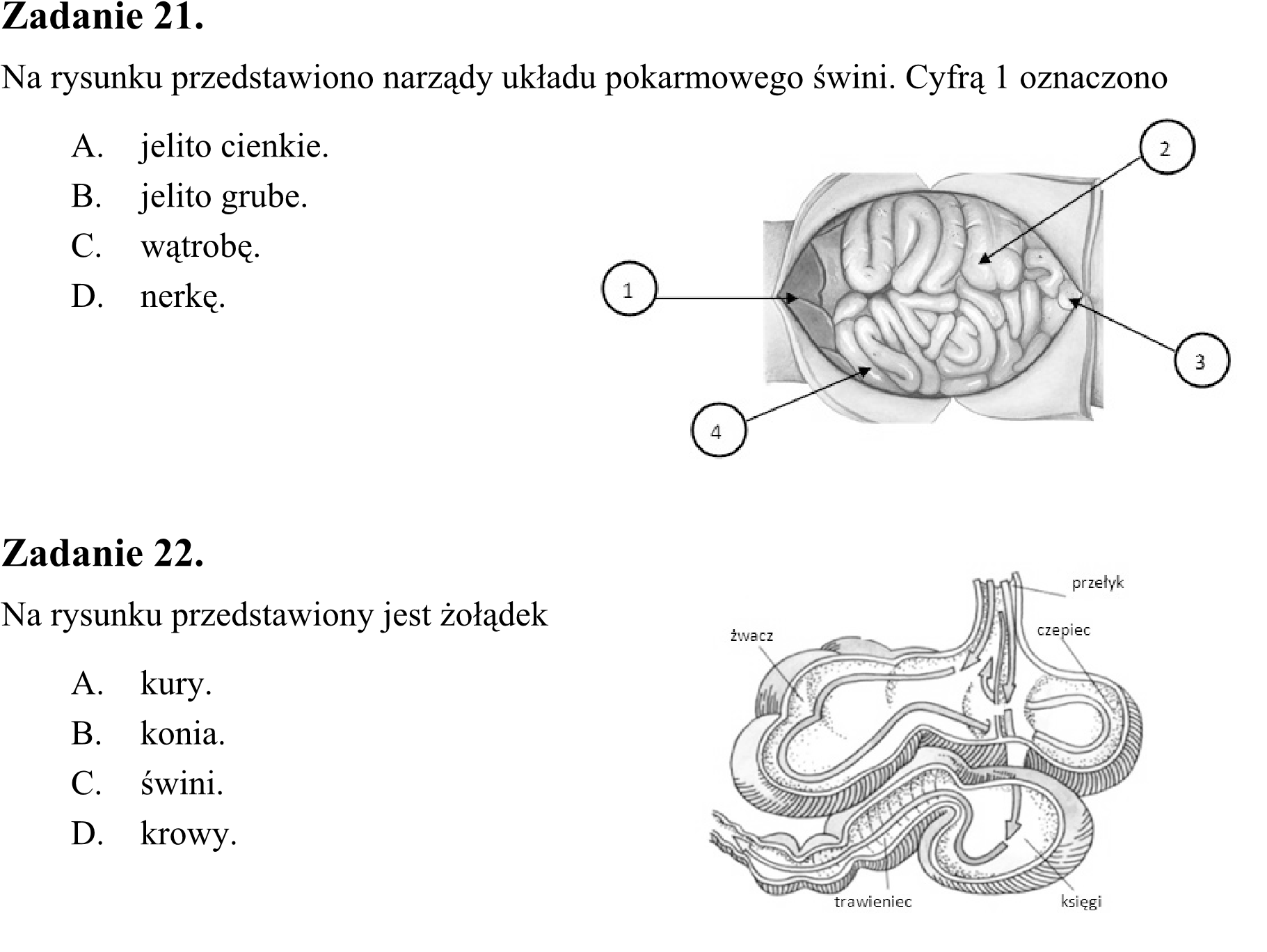 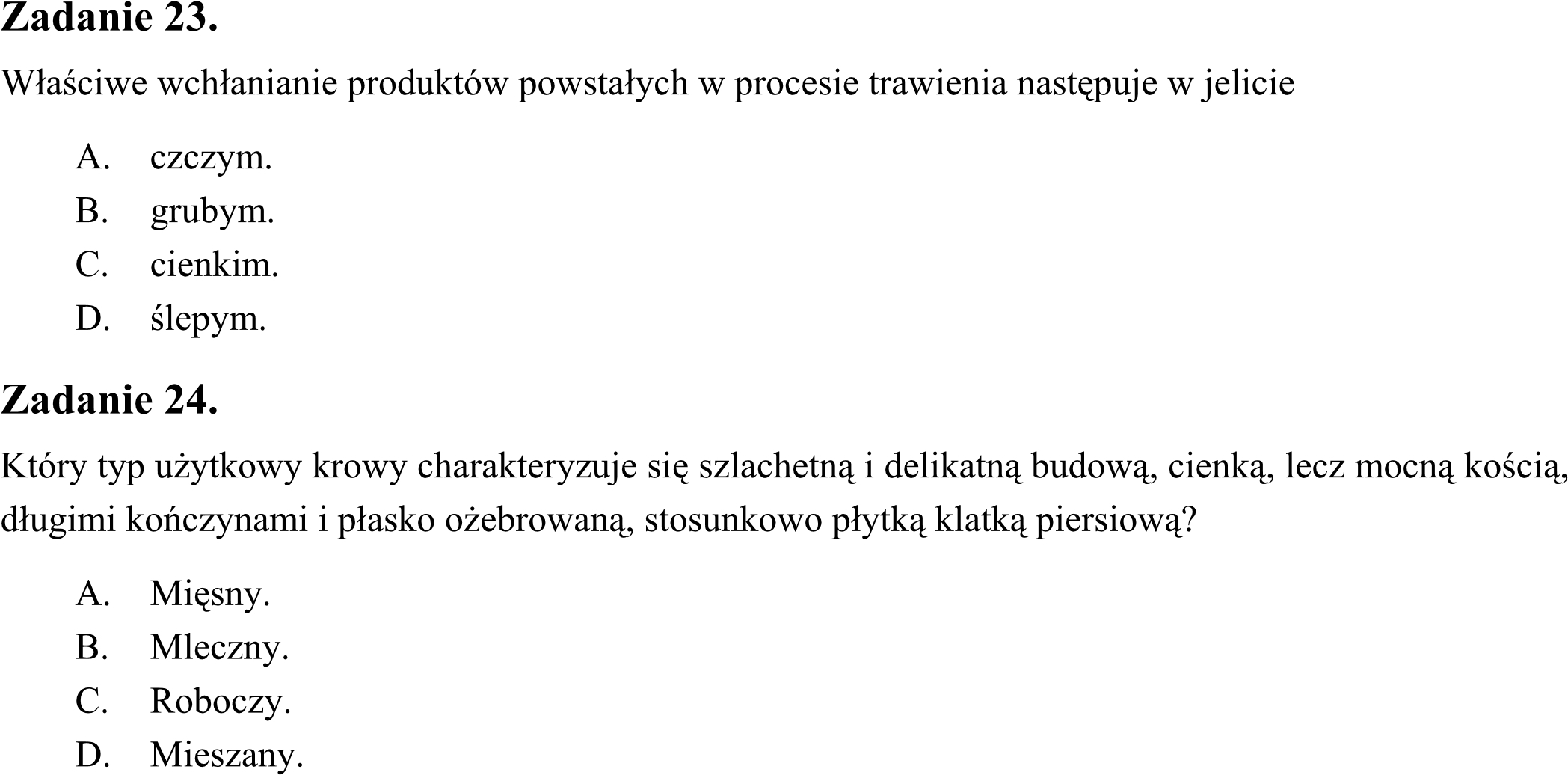 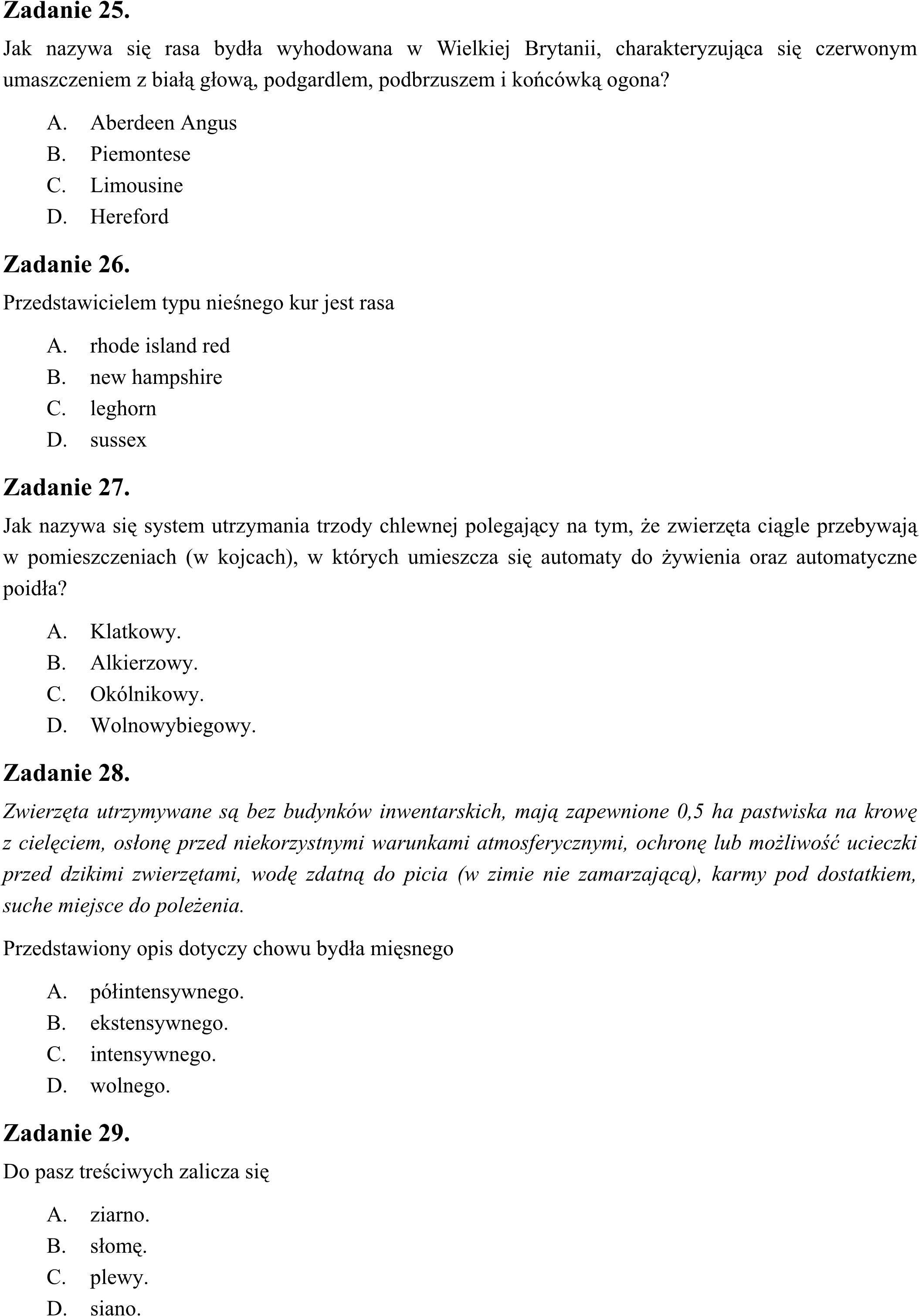 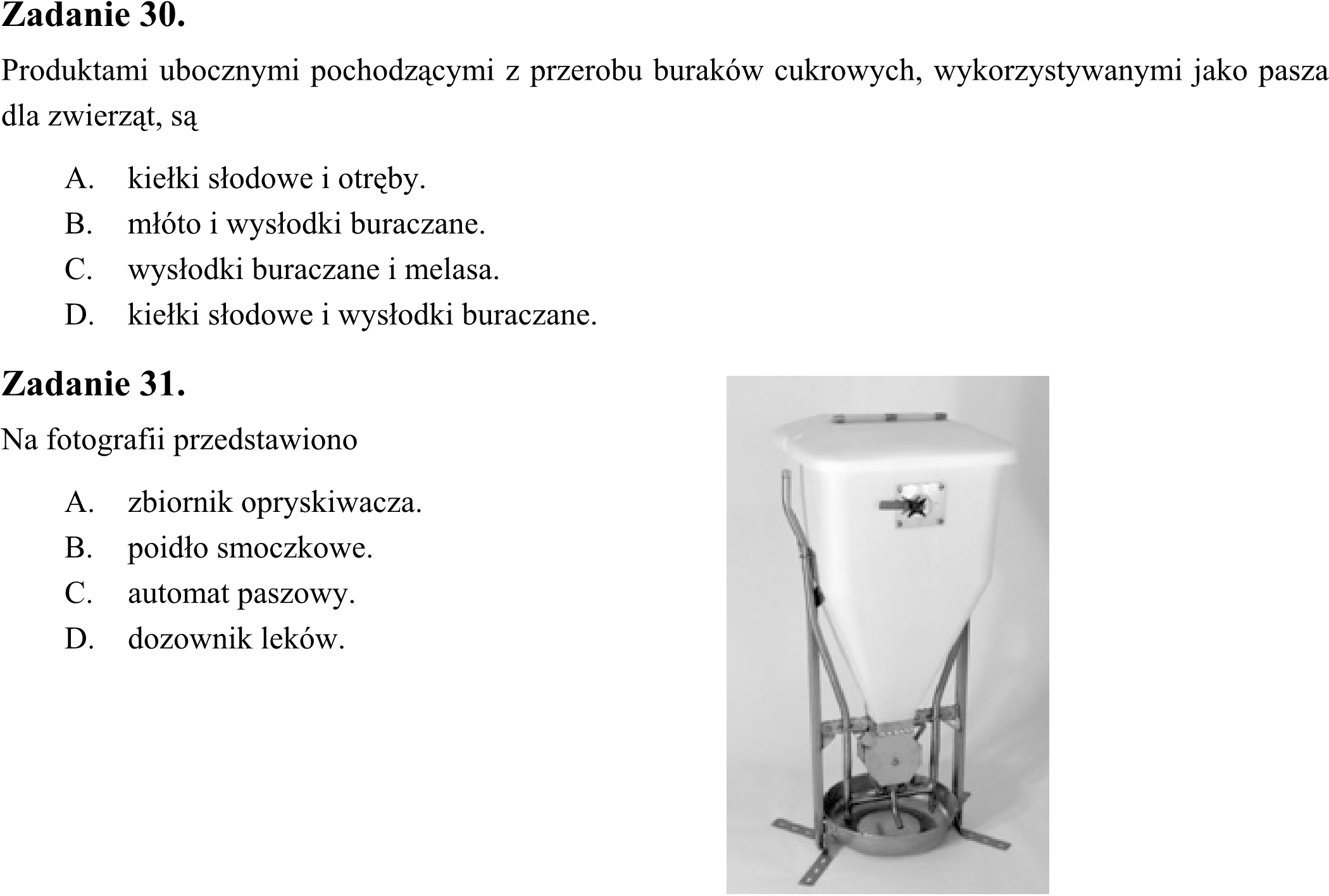                                                    KARTA ODPOWIEDZI                                                                                                                                                                                                                                                                         Nazwisko :                                                                                      Imię :Nr pyt.OdpowiedziOdpowiedziOdpowiedziOdpowiedziNr pyt.OdpowiedziOdpowiedziOdpowiedziOdpowiedzi1ABCD21ABCD2ABCD22ABCD3ABCD23ABCD4ABCD24ABCD5ABCD25ABCD6ABCD26ABCD7ABCD27ABCD8ABCD28ABCD9ABCD29ABCD10ABCD30ABCD11ABCD31ABCD12ABCD13ABCD14ABCD15ABCD16ABCD17ABCD18ABCD19ABCD20ABCD